APPLICATION FOR SELECTION TO RESPIRATORY CARE TECHNOLOGY HINDS COMMUNITY COLLEGE 1750 CHADWICK DRIVE  JACKSON, MISSISSIPPI 39204-3490  601-376-4800 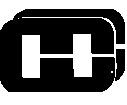 Student I. D. Number ____________________(or Last Four Digits of Social Security Number)______Home Telephone No. 				Cell Phone No. 					Date of Birth 			NOTE: Preference given for completion of application by March 1stINSTRUCTIONS Complete this form (PLEASE TYPE OR PRINT) and return to Request the registrar of each high school and college (except Hinds CC) you have attended to forward an original transcript from that institution to  All notifications concerning admissions to the program will be made by mail and/or emailPERSONAL DATA Name____________________________________________________________________________________________	First			Middle				Maiden				LastMailing Address____________________________________________________________________________________	            Street No. / P.O. Box / Route		City			State				ZipPhysical Address___________________________________________________________________________________	            Street No. / Route			City			State				ZipPersonal E-mail address 				and/or School E-mail address 					EDUCATIONAL DATA 1. List all colleges and professional schools attended. 	Name of School 	 	 	City and State 	                                     Did you graduate?            Dates attended  	_________________________________________________________                       Yes     No             _______to_______  	 	 	 	 	 	 	 	 	 	 	                     mo/year    mo/year  	_________________________________________________________                       Yes     No             _______to_______  	 	 	 	 	 	 	 	 	 	 	                     mo/year    mo/year  	_________________________________________________________                       Yes     No             _______to_______  	 	 	 	 	 	 	 	 	 	 	                     mo/year    mo/year  	_________________________________________________________                       Yes     No             _______to_______  	 	 	 	 	 	 	 	 	 	 	                     mo/year    mo/year Notes: (1) Students must satisfy a criminal background check.  Individuals who have been convicted, pleaded guilty or pleaded no contest to certain felony crimes may be unable to attend clinical training or obtain employment in a licensed health care facility in Mississippi.  In addition, other felony and some misdemeanor charges may disqualify the student from participating in clinical experiences.  This includes, but is not limited to most felony charges, patterns of criminal charges, criminal charges within the past five years, no dispensation of charges, and pending charges. (2) Students are subject to random drug screens after admission.I certify that the statements in this application are true and complete to the best of my knowledge, and that I have attended no institution other than those listed therein. I am aware that falsification of information is a basis for denying admission or for immediate termination of enrollment. Signature___________________________________ 	Date_______________________ Allied Health Programs Office of Admissions Nursing/Allied Health Center 1750 Chadwick Dr. Jackson, MS 39204-3490 